BOITE AUTOMATIQUE + PASSERELLE B78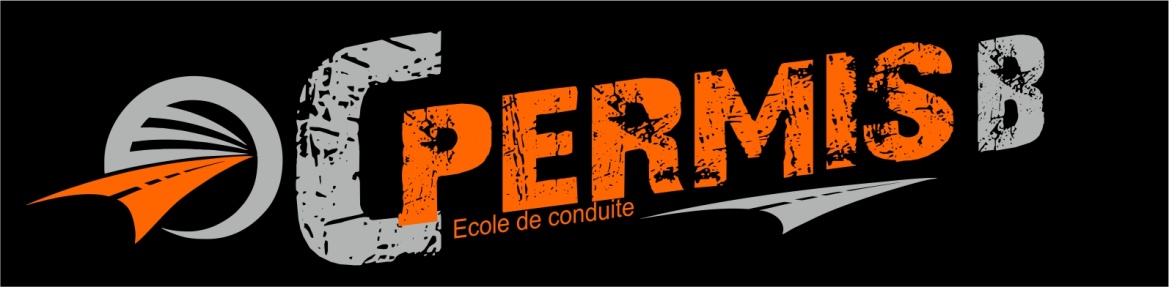 Formation au permis de conduire les véhicules légers (PTAC MAXI 3.5T)cc pré de Cordy 22 avenue Joséphine Baker 24200 SARLAT LA CANEDATel: 05.53.59.04.02 mob: 06.08.97.04.97 mail: cpermisarlat@gmail.comSiret: 809 593 01500013    N° agrément E 1502400070PROPOSITION DE PRIXvendredi 19 janvier 2024(valable 2 mois)Cette proposition comprend l’ensemble des frais administratifs et pédagogiques.Proposition faite a Mr …………………..   tel : .. / .. / .. / .. / ..Visitez notre site : cpermisarlat.comLe bureau est ouvert le lundi de 14h à 18h, du mardi au vendredi : 10h à 18h et le samedi matin de 8h à 12h.CONSTITUTION DU DOSSIER DE DEMANDE DE PERMIS DE CONDUIRE1 copie recto-verso de pièce d’identité valide ou périmé de moins de 2 ans.2 photos d’identité avec signature numérique (photographe ou cabine agréé ANTS) 1 copie de la journée d’appel a la défense nationale ou sa convocation.1 justificatif de domicile de moins de 6 mois. (facture EAU, EDF, TEL ou dernier impôt revenu uniquement).1 attestation d’hébergement si le justificatif n’est pas a votre nom avec copie de la carte d’identité.1 copie recto-verso de pièce d’identité d’un représentant légal pour les mineurs.1 enveloppe rectangulaire courante.1 copie de votre permis de conduire A1 / AM (BSR) si vous en possédez déjà un.1 photocopie du livret de famille si le nom de famille du candidat diffère de celui de son représentant. 1 adresse mail personnelle valide.Les méthodes de financements fréquemment utilisées après établissement d’un contrat s’appuyant sur une évaluation des besoins sont:Paiement du forfait de base a l’inscription et régularisation du compte avant le dernier examen.Trois ou quatre mensualités avec notre établissement bancaire et 3% de frais.Trois mensualités dégressives par chèques.Financement par la mesure du  permis a 1€/jourPremière mensualité de 50% du contrat puis une facturation d’un pack 10h sur réservation et solde avant dernier examen.Votre choix sera clairement énoncé dans un contrat conforme aux règles en vigueur.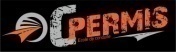 C’est aussi : cpermisarlat.comUn permis AM pour les jeunes de 14 ans qui souhaitent accéder a l’autonomie de déplacement grâce a un cyclomoteur.Deux différentes formations pour tracter des remorques en toute sécurité.Un partenaire sérieux qui assure les permis motos.Tous les renseignements sur les permis bateau (fluvial, côtier et hauturier), grâce à : navi24.frDes informations sur les formations professionnelles (permis du groupe lourd, caces, habilitations…)Une formation de perfectionnement a la conduite et de réactualisation des connaissances.Une  sensibilisation a la conduite dans des conditions atmosphérique dégradée grâce à notre simulateur de conduite.Une formation a la carte avec la possibilité de louer un véhicule équipé de double commande.prestationsTarif HT en €Tarif en € TTCduréeNb élèvesFournitures pédagogiques-Dossier 02 et 06 etc.2530--Frais d’inscription16.6630--Evaluation initiale12.502045min1Formation a l’ETG (code de la route)150180illimité1Préparation pratique sur simulateur de conduite62.501005 h1Adaptation au véhicule506022Conduite individuelle500612121Bilan conduite5111Accompagnement examen pratique41.665111total949.161134.00 €redevance ETG (exam. Code non compris) 30€REGULARISATION B78( levée de la restriction boite automatique)166.66346.007hTOTAL1115.831480.00€